 Муниципальное бюджетное дошкольное образовательное учреждение «Детский сад «Солнышко» села Лорино»Конспект непосредственной образовательной деятельности  по  чукотскому языку в подготовительной к школе группеТема НОД: «Эвиръыт - одежда».       Педагог дополнительного образования: Горяинова Елизавета Васильевна                                                          2020 годТема НОД: «Эвиръыт - одежда».Образовательная область: речевое развитие.Цель. Формирование и закрепление лексики на чукотском языке по теме «Эвиръыт - одежда».Задачи.Образовательные. Совершенствовать умение различать на слух и в произношении звука (л,).Совершенствовать фонематический слух: учить называть слова с определенным звуком.Продолжать работу по обогащению словаря детей существительными, обозначающими предметы бытового окружения «Эвиръыт – одежда».Упражнять в  назывании предметов во множественном и единственном числе на чукотском языке.Продолжать совершенствовать монологическую и диалогическую формы  речи.Развивающие.Развивать коммуникативные способности, мышление, внимание, формирование связной речи.Воспитательные.Воспитывать у детей интерес и любовь к родному языку и желание изучать его.Активизация словаря.  Ыннэн къэли, лелелгын, плякылгын, мычыквын, иръын, памъялгын. Нымкык,ин къэлит, лилит, плекыт, мычыквыт, иръыт,  памъят.Предварительная работа. Проведение занятий по теме «Эвиръыт» и дидактических игр «Что лишнее», «Чего не стало», «Пазлы». Повторение слов по теме «Эвиръыт» во время режимных моментов: когда одеваются и раздеваются на прогулку и с прогулки.Оборудование: изображение мальчика Пэнрын, предметные карточки «Эвиръыт», магниты. Таблица «Ыннэн – нымкык,ин»Ход НОД.I. Организационный момент. Приветствие. Знакомство.Педагог. Амын еттык, нэнэк,эгти! (Здравствуйте, ребята!) Дети. Ии!Педагог. Поприветствуем всех в зале.Амын еттык, амын еттык, амын еттык тиркык,эй!Амын еттык, милютк,эй!Амын еттык, нэнэк,эгти!Амын еттык, рэмкыльыт!Педагог. Қытаңвакъотык. (Сядьте). Педагог.  Гымнин нынны Елизавета Васильевна. Гыт микигыт?Дети. Гымнин нынны Женя и т.д.II. Основная часть.Фонетическая разминкаПедагог. Мынтаң,ытвынат лыгъоравэтльэн қулит. Чтобы правильно произносить звуки, давайте разогреем наш речевой аппарат.Артикуляционные упражнения:«Вылпык,ай – Лопаточка». Язык высунуть, расслабить, положить на нижнюю губу (на 10 – 15 секунд)«Титик,эй – Иголочка». Открыть рот, язык выдвинуть далеко вперед, напрячь, сделать узким. Удержать так 10 – 15 секунд.Педагог.  В русском языке вы всегда слышите звук (л), который на чукотском языке произносится только как звук (л,). Мынытвынат вэтгавыт. Произнесём чистоговорки.     Л, л, л, л,ли-ли-ли  къэлиле-ле-ле  левытлит-лит-лит   лилитлэт-лэт-лэт  лилэтле-ле-ле  плекытлют-лют-лют  вилютДидактическая игра «Определи звук в слове».Педагог. Сейчас я буду произносить слова, а вы похлопайте, если услышите звук (л,) в слове. Кэйн,ын, къэли, гыткат, левыт, к,оран,ы, лилит, умкы, ыннэн, плэкыт, ан,к,ы, лилэт.Дети. Къэли, лэвыт, лилит, плэкыт, лылет.Физкультурная минутка. Педагог. Морыкагты етгъи н,инк,эй. Ынин нынны Пэнрын. Ытлён нивк,ин:«Ивке к,инэвинрэтгытык. Тынтыгэватынат, гымнинэт эвиръыт. (К нам пришел мальчик. Его имя Пэнрын. Он говорит, что он забыл название одежды на родном языке.  Помогите, пожалуйста.).Педагог выставляет картинки с одеждой на доске, дети называют одежду на родном языке. (Мычыквын, к,онагтэ, памъят, плекыт, иръын, къэли, лилит).Увичвын «Ыннэн – нымкык,ин». Словарная игра «Один – много»Педагог. Кынлюн,этгыткы н,отк,энат картинкат. Посмотрите на эти картинки. Педагог. Зарина, кынльун,этгын, эми къэли. (Зарина, покажи, где шапки).Зарина. Н.откэн къэли.Педагог. Тъэр къэлит? (Сколько шапок).Зарина. Ыннэн къэли, нымкык,ин къэлит.Дети. Ыннэн лелелгын, нымкык,ин лилит. Ыннэн плякылгын, нымкык,ин плекыт. Ыннэн мычыквын, нымкык,ин мычыквыт. Ыннэн иръын, нымкык,ин иръыт. Ыннэн памъялгын, нымкык,ин памъят.Дидактическая игра «Что мы оденем».Педагог. Ръэнут нэнайпыморе левтык? (Педагог показывает на голову).Дети. Нэнайпыморэ къэли.Педагог. Ръэнут нэнайпыморэ гыткак? (Нэнайпыморэ к,онагтэ, памъят, плекыт).Педагог. Ръэнут нэнайпыморэ рылгык? (Нэнайпыморэ лилит).Педагог. Ръэнут нэнайпыморэ увикык?  (Нэнайпыморэ мычыквын, иръын)III.Заключительная часть.Ръатема игыр вагъэ? (Над какой темой мы сегодня работали?)Қытвыгыткы эвиръыт. (Назовите одежду со звуком (л,). Вспомните другие слова со звуком (л,).)- Вэлынкықунэтури!Самоанализ непосредственной образовательной деятельности по  чукотскому языку в подготовительной к школе группе.Тема НОД: «Эвиръыт - одежда».Образовательная область: речевое развитие.Цель. Формирование и закрепление лексики на чукотском языке по теме «Эвиръыт - одежда».Задачи.Образовательные. Совершенствовать умение различать на слух и в произношении звука (л,).Совершенствовать фонематический слух: учить называть слова с определенным звуком.Продолжать работу по обогащению словаря детей существительными, обозначающими предметы бытового окружения «Эвиръыт – одежда».Упражнять в  назывании предметов во множественном и единственном числе на чукотском языке.Продолжать совершенствовать монологическую и диалогическую формы  речи.Развивающие.Развивать коммуникативные способности, мышление, внимание, формирование связной речи.Воспитательные.Воспитывать у детей интерес и любовь к родному языку и желание изучать его.Активизация словаря.  Ыннэн къэли, лелелгын, плякылгын, мычыквын, иръын, памъялгын. Нымкык,ин къэлит, лилит, плекыт, мычыквыт, иръыт,  памъят.Предварительная работа. Проведение занятий по теме «Эвиръыт» и дидактических игр «Что лишнее», «Чего не стало», «Пазлы». Повторение слов по теме «Эвиръыт» во время режимных моментов: когда одеваются и раздеваются на прогулку и с прогулки.Оборудование: изображение мальчика Пэнрын, предметные карточки «Эвиръыт», магниты. Таблица «Ыннэн – нымкык,ин»                                               Самоанализ НОДПодготовила помещение в соответствие с санитарно-гигиеническими требованиями, продумала расположение демонстрационного и наглядного материала к НОД. Провела занятие с подгруппой из 10 человек, чтобы легче было проводить индивидуальную работу.Структура НОД включает в себя 3 части, на протяжении которых наблюдается постепенное усложнение учебного материала. Все моменты образовательной деятельности  логичны и последовательны, подчинены одной теме.1 часть – организационный момент. Организовала и настроила детей к работе,  создала позитивную и комфортную атмосферу, а также в этой части занятия хорошо прослеживается работа по совершенствованию диалогической формы речи.2 часть – основная.   На протяжении этой части решаются основные задачи и прослеживаются различные виды деятельности детей (коммуникативная, речевая, игровая, двигательная). Основная часть занятия я разделила на 3 этапа.На 1 этапе я развивала звуковую культуру речи детей: использовала артикуляционные упражнения для развития речевого аппарата; произношение чистоговорок, где совершенствовали умение произносить звук (л,); дидактическая игра «Определи звук в слове», где совершенствовала у детей фонематический слух.На втором этапе я сменила вид деятельности, чтобы предотвратить утомляемость  детей. Дети динамично переключились с дидактической игры  на физкультурную минутку. Третий этап. Чтобы привлечь внимание детей  и наиболее успешно достичь поставленной задачи в обогащении словаря существительными, обозначающую одежду, к нам пришел мальчик Пэнрын и попросил помощь. Используя эту же игровую ситуацию, мы с детьми назвали одежду на родном языке в единственном и множественном числе.Для активизации речевой деятельности детей и закрепления темы «Эвиръыт», провела дидактическую игру «Что мы оденем».3 часть – заключительная, где был проведен итог занятия. Дети рассказали, чем они занимались на НОД, повторили названия одежды на родном языке.       Считаю, что совместная образовательная деятельность достигла запланированной цели. Выбранные методы обучения обеспечили мотивацию деятельности, организацию детей на достижение поставленных задач, помогли обобщить и закрепить полученные знания. Об этом можно судить по ответам и действиям детей, по интересу и желанию. Поставленные задачи удалось реализовать полностью, благодаря созданной творческой атмосфере.Н,отк,эн гымнин левыт – ыннэн, н,ирэк, н,ырок,Руками на голову, наклоны головы под счет влево, вправо.Н.отк,эн гымнин увик - ыннэн, н,ирэк, н,ырок,Руки на поясе, наклоны туловища в стороны.Н,отк,энат гымнинэт мынгыт - ыннэн, н,ирэк, н,ырок,Руки в стороны, сгибание и разгибание рук в локтях.Н,отк,энат гымнинэт гыткат - ыннэн, н,ирэк, н,ырок,Шаг на месте.ЫннэнНымкык,ин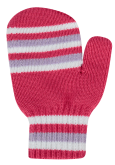 Лелелгын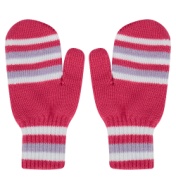 Лилит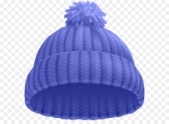 КъэлиКъэлит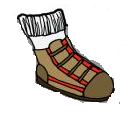 ПлякылгынПлекыт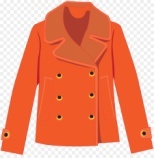 ИръынИръыт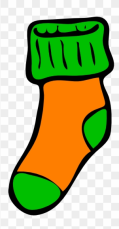 ПамъялгынПамъят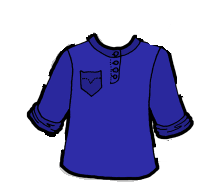 МычыквынМычыквыт